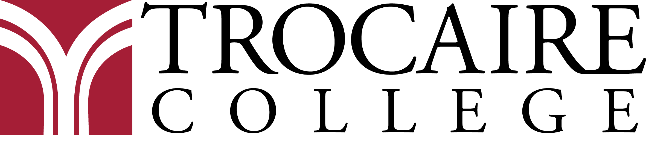 MENINGOCOCCAL VACCINATION RESPONSE FORMNew York State Public Health Law requires that all college and university students enrolled for at least six (6) semester hours or the equivalent per semester, or at least four (4) semester hours per quarter, complete and return the following form to Trocaire College Health Office.  Check one box and sign below.  I have (for students under the age of 18: My child has):  □	had meningococcal immunization within the past 5 years.  The vaccine record is attached.Date Received: ________________________________________[Note:  The Advisory Committee on Immunization Practices recommends that all first-year college students up to age 21 years should have at least 1 dose of Meningococcal ACWY vaccine not more than 5 years before enrollment, preferably on or after their 16th birthday, and that young adults aged 16 through 23 years may choose to receive the Meningococcal B vaccine series. College and university students should discuss the Meningococcal B vaccine with a healthcare provider.]□	read, or have had explained to me, the information regarding meningococcal disease.  I understand the risks of not receiving the vaccine.  I have decided that I (my child) will not obtain immunization against meningococcal disease.Signed  	 			Date                 (Student or Parent / Guardian if student is a minor)Print Student’s name   			Student  	           /          /			Date of BirthStudentE-mail address  			Student ID#	StudentMailing Address            	StudentPhone number           (              )